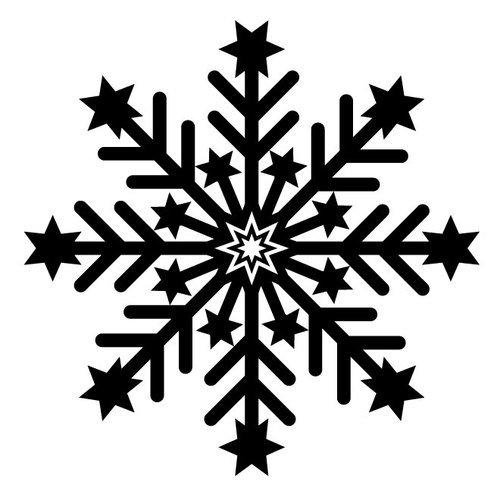 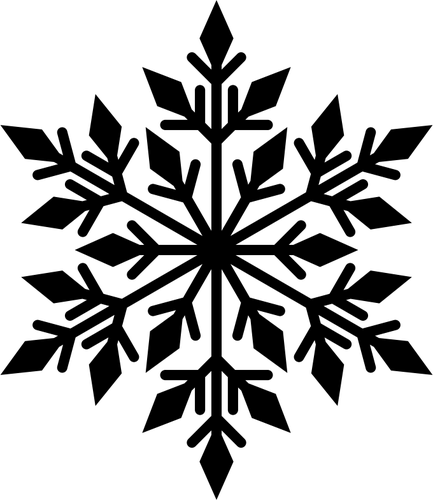 Highland Elementary Winter Break ChallengeWe are hoping to keep students engaged in some fun school based activities over winter break. Each day we will post a challenge on the Highland Elementary Facebook page for families to complete. Any day that your family participates in the challenge we ask that you snap a picture of your student(s) completing the task and then post in the comments section of the Facebook post for that day. Be on the look-out for the first challenge to be posted on December 23rd. 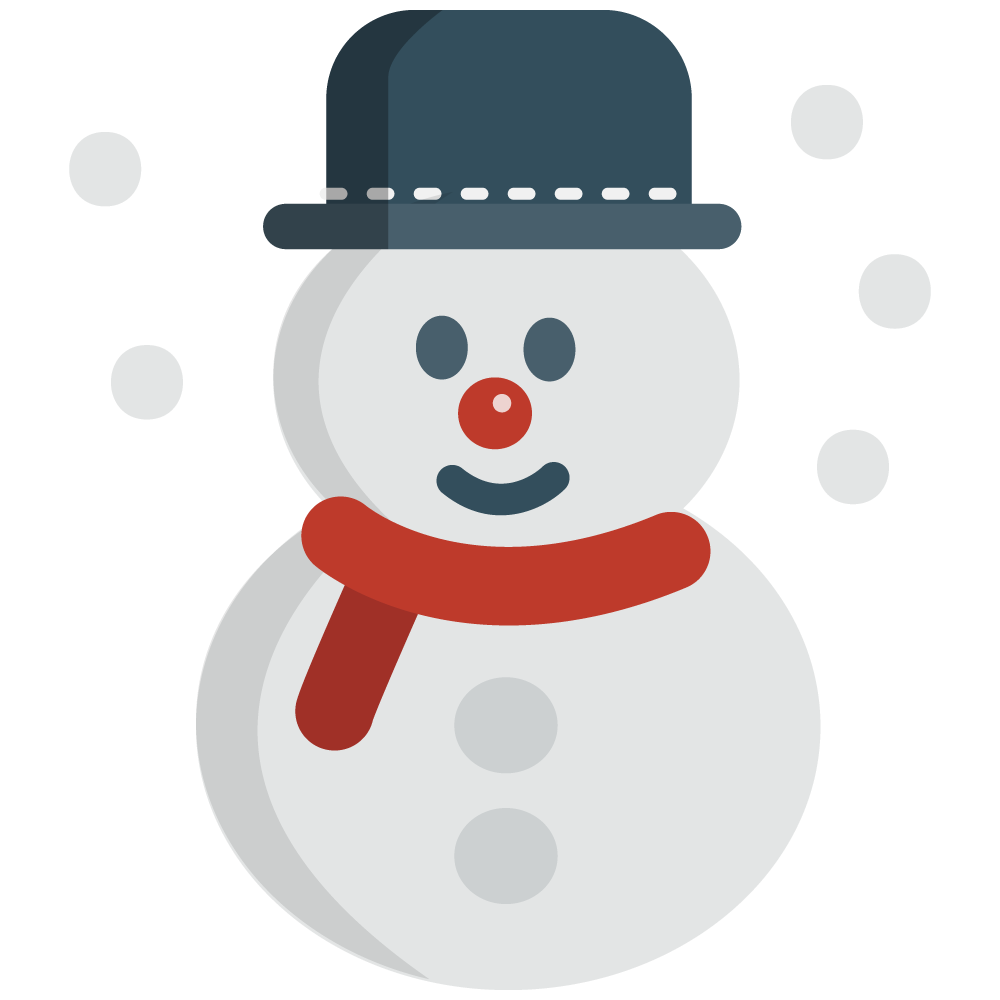 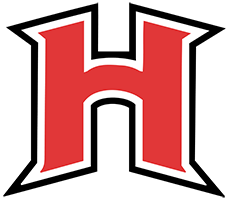 